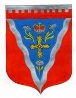 Совет депутатовмуниципального образования Ромашкинское сельское поселениемуниципального образования Приозерский муниципальный район Ленинградской областиР Е Ш Е Н И Еот 28.10.2015 года                                                                                                        № 54                        В соответствии со статьей 14 Федерального закона от 6 октября 2003 года № 131-ФЗ «Об общих принципах организации местного самоуправления в Российской Федерации»,  Федеральным законом от 31 марта 1999 года № 69-ФЗ «О газоснабжении в Российской Федерации», Постановлением Правительства Ленинградской области от 28 мая 2008 г. № 132 «О газификации индивидуальных жилых домов в Ленинградской области», Совет депутатов МО Ромашкинское сельское поселение РЕШИЛ:1. Утвердить Положение о газификации индивидуальных жилых домов,  находящихся на территории МО Ромашкинское сельское поселение Приозерского муниципального района Ленинградской области (приложение).2. Контроль за исполнением Решения возложить на главу администрации МО Ромашкинское сельское поселение и на постоянную депутатскую комиссию по вопросам ЖКХ.3. Настоящее решение вступает в силу с момента официального опубликования в газете «Приозерские ведомости».Глава МО Ромашкинское сельское поселение                                                                 В.В. СмирноваПриложение № 1к решению Совета депутатовМО Ромашкинское сельское поселениеот 28 октября 2015 г. № 54ПОЛОЖЕНИЕо газификации индивидуальных жилых домов, находящихся на территории МО Ромашкинское сельское поселение Приозерского муниципального района Ленинградской области1.Общие положенияНастоящее Положение о газификации индивидуальных жилых домов, находящихся на территории Ромашкинского сельского поселения (далее – Положение) определяет правовые, экономические и организационные основы отношений в области строительства объектов газоснабжения индивидуального жилого фонда в МО Ромашкинское сельское поселение и направлено на обеспечение удовлетворения потребностей граждан в газовом топливе.  Положение основывается на нормах Конституции Российской Федерации, Федерального закона от 31 марта 1999 года № 69-ФЗ «О газоснабжении в Российской Федерации», Федерального закона от 06 октября 2003 года № 131-ФЗ «Об общих принципах организации местного самоуправления в Российской Федерации», в соответствии с которыми организация газоснабжения населения является полномочием органов местного самоуправления поселений и осуществляется в порядке, установленном законодательством Российской Федерации и муниципальными нормативными правовыми актами.Положение направлено на определение порядка финансирования проектно-изыскательских и строительно-монтажных работ по газификации индивидуальной жилой застройки в населённых пунктах, а так же устанавливает порядок взаимоотношений администрации муниципального образования Ромашкинское сельское поселение, в лице уполномоченной организации,  и собственниками, арендаторами индивидуальных жилых домов и иными заинтересованными лицами, владеющими индивидуальными жилыми домами на законных основаниях.2.      Основные понятия, термины и определения2.1.      Для целей настоящего Положения используются следующие основные понятия, термины и определения:Индивидуальный дом жилой – одно- двухэтажный жилой дом, предназначенный для проживания одной семьи, квартира которого имеет непосредственный выход на индивидуальный земельный участок;Индивидуальный (приусадебный, приквартирный) земельный участок – земельный участок, примыкающий к дому (квартире) с непосредственным выходом на него;Газ — природный газ, нефтяной (попутный) газ, отбензиненный сухой газ, газ из газоконденсатных месторождений, добываемый и собираемый газо- и нефтедобывающими организациями, и газ, вырабатываемый газо- и нефтеперерабатывающими организациями;Газоснабжение — одна из форм энергоснабжения, представляющая собой деятельность по обеспечению потребителей газом, в том числе деятельность по формированию фонда разведанных месторождений газа, добыче, транспортировке, хранению и поставкам газа;Система газоснабжения — имущественный производственный комплекс, состоящий из технологически, организационно и экономически взаимосвязанных и централизованно управляемых производственных и иных объектов, предназначенных для добычи, транспортировки, хранения, поставок газа;Газораспределительная система — имущественный производственный комплекс, состоящий из организационно и экономически взаимосвязанных объектов, предназначенных для транспортировки и подачи газа непосредственно его потребителям;Газификация — деятельность по реализации научно-технических и проектных решений, осуществлению строительно-монтажных работ и организационных мер, направленных на перевод объектов индивидуального жилищного строительства и иных объектов на использование газа в качестве топливного и энергетического ресурса;Охранная зона объектов системы газоснабжения — территория с особыми условиями использования, которая устанавливается в порядке, определенном Правительством Российской Федерации, вдоль трассы газопроводов и вокруг других объектов данной системы газоснабжения в целях обеспечения нормальных условий эксплуатации таких объектов и исключения возможности их повреждения;Поставщик (газоснабжающая организация) — собственник газа или уполномоченное им лицо, осуществляющие поставки газа потребителям по договорам;Наружный газопровод – подземный, наземный и надземный газопровод, проложенный вне зданий до отключающего устройства перед вводным газопроводом или до футляра при вводе в здание в подземном  исполнении.Распределительный газопровод – газопровод  газораспределительной сети, обеспечивающий подачу газа от источника газоснабжения до газопроводов – вводов к потребителям газа.Газопровод-ввод – газопровод от места присоединения к распределительному газопроводу до отключающего устройства перед вводным газопроводом или футляром при вводе в здание в подземном исполнении.Вводной газопровод – участок газопровода от установленного снаружи отключающего устройства на вводе в здание до внутреннего газопровода, включая газопровод, проложенный в футляре через стену здания.Внутренний газопровод – газопровод, проложенный внутри здания от вводного газопровода до места установки газоиспользующего оборудования.Инициативная группа – группа физических лиц, собирает от граждан заявление по форме, оказывает активное содействие администрации Ромашкинского сельского поселения (далее – администрация) в газификации данного объекта газификации, организует сбор денежных средств с граждан на выполнение работ, связанных с проектно-изыскательскими работами. Средства  граждан сдаются администрацией поселения на отдельный  счет и расходуются строго целевым назначением на газификацию, согласно заключенному договору.Заказчик – юридическое лицо, выступающее в лице заказчика в проектировании и строительства объекта газификации, в частности администрация.Объект газификации – наружный газопровод, распределительный газопровод, газопровод-ввод, входящий в состав проектной документации для газификации  индивидуального жилого фонда.3.      Планирование работ по газификации3.1.      Планирование работ по газификации индивидуального жилищного фонда (далее – газификация) представляет перечень работ по принятию решений о газификации отдельно взятых населённых пунктов или улиц, этапы которых изложены в соответствующих разделах настоящего Положения.3.2. Очередность проектирования и строительства объектов систем газоснабжения районов индивидуальной жилой застройки устанавливается администрацией муниципального образования  Ромашкинское сельское поселение.4.      Порядок взаимоотношений уполномоченной организации  с собственниками индивидуальных жилых домов4.1.  Взаимодействия уполномоченной организации с собственниками индивидуальных жилых домов по вопросам газификации строятся на договорных отношениях.4.2. Договор должен содержать все основные и существенные элементы взаимоотношений сторон. Договор может быть двух- или многосторонним, в зависимости от по объектного состава газификации и его участников. Договор должен содержать долю инвестирования, сроки и порядок внесения денежных сумм со стороны собственников индивидуальных жилых домов, предусматривать ответственность сторон за ненадлежащее исполнение условий договора.5. Начальная стадия газификации индивидуального жилищного фонда5.1. Начальную работу по газификации осуществляет администрация МО Ромашкинское сельское поселение сельского поселения муниципального района Ленинградской области, которая включает в себя:- сбор информации от заинтересованных в газификации собственников индивидуальных жилых домов о намерении газифицировать тот или иной населенный пункт, улицу, дом;- проведение публичных слушаний по объектам газификации;- проведение сходов (собраний) граждан с привлечением представителя уполномоченной организации, на которых принимают:1) решение на участие собственников индивидуальных жилых домов в газификации и заключение достигнутых соглашений в протоколах и заявлениях собственников;2) решение об определении уполномоченного лица (группы лиц), которые представляют интересы собственников индивидуальных жилых домов;5.2. Уполномоченная организация проводит анализ предоставленных документов от администрации и заключает договор на разработку проекта.5.3. Заказчиком на выполнение рабочего проекта по газификации выступает уполномоченная организация.6. Проектирование работ по газификации6.1. Заказчиком по проектированию и строительству объектов систем газоснабжения распределительных уличных газопроводов (среднего и низкого давления) выступает администрация муниципального образования Ромашкинское сельское поселение.6.2. Заказчиком по проектированию и строительству внутридомовых систем газоснабжения выступает домовладелец либо застройщик индивидуального жилья.6.3. Разработанная, прошедшая государственную экспертизу проектно-сметная документация по объектам сети высокого и среднего давления и газорегуляторные пункты к районам индивидуальной жилой застройки передаются газоснабжающей организации.6.4. Технические условия на проектирование объектов системы газоснабжения выдаются подразделениями газоснабжающей организацией в установленном порядке.6.5. Проектирование работ по газификации включает в себя три направления:- проектно-сметная документация на газопровод высокого давления (выполняется за счет средств субъекта Федерации);- проектно-сметная документация на распределительный газопровод среднего и низкого давления (выполняется за счет бюджетных средств муниципального образования, муниципального района и за счет привлечённых внебюджетных средств);- проектно-сметная документация на газификацию индивидуального жилого дома  (выполняется за счёт собственника жилого дома).6.6. Рабочие проекты газификации проходят государственную техническую экспертизу.6.7. На основании полученных рабочих, прошедших экспертизу, проектов администрация муниципального образования формирует Адресную программу на следующий финансовый год в срок до 01 октября текущего года, которая утверждается Советом депутатов муниципального образования Ромашкинское сельское поселение.7. Строительно-монтажные работы7.1. Данный этап газификации представляет комплекс работ и включает в себя:- на конкурсной основе выбор организации на выполнение строительно-монтажных работ;- на конкурсной основе выбор организации на выполнение строительно-монтажных работ;- заключение договора с организацией, выигравшей конкурс.7.2. В состав строительно-монтажных работ входит:- монтаж наружных сетей газопроводов с установкой запорной арматуры и заглушек на вводах в домовладение;- присоединение к существующим и действующим магистральным или распределительным сетям газопроводов;- монтаж оборудования;- испытание систем газопровода и оборудования;- оформление и составление исполнительной технической документации, с учетом всех согласований и отступлений от проектного задания.7.3. Прокладка газопровода до жилого дома собственника осуществляется, согласно проекту, до отключающего устройства.7.4. Осуществление технического надзора за ведением строительно-монтажных работ осуществляет уполномоченная организация.7.5. Ввод объектов в эксплуатацию осуществляется в соответствии с Правилами безопасности систем газораспределения и газопотребления соответствующих СНИПов.7.6. Приемочный акт сдачи-приемки выполненных работ предоставляется на утверждение главе администрации Ромашкинского сельского поселения и как законченный строительством объект подлежит включению в реестр муниципальной собственности в границах ответственности.8. Источники финансирования проектно-изыскательских работ и строительно-монтажных работ по газификации индивидуальных жилых домов и направления их использования.8.1. Источниками финансирования при строительстве объектов газификации являются:- средства областного бюджета,- средства местного бюджета,- инвестиции собственников индивидуальных жилых домов (собственников жилья), ориентировочная цена газификации жилых домов до 50,0 тыс.руб.8.2. Направление использования источников финансирования.8.2.1. Финансовые средства из областного и местного бюджетов используются на:- проведение проектно-изыскательные работы- получение технических условий- оплату заключений по акту выбора площадки- оформление земельного участка под строительство- оплату экологической экспертизы- топографо-геодезическую съемку- на разработку проектно-сметной документации- на ведение строительно-монтажных работ газопроводов-вводов от разводящих (уличных) сетей от ГПРШ- на ведение строительно-монтажных работ газопроводов-вводов от разводящих (уличных) сетей.8.2.2. Проектирование, выполнение работ по прокладке внутренней разводки газопровода, приобретение оборудования, устанавливаемого внутри индивидуального жилого дома.Оплата перечисленных видов работ осуществляется за счет инвестиций собственников жилья в размере 100% стоимости работ и оборудования.Ввод объектов газификации в эксплуатацию9.1. Ввод объектов газификации в эксплуатацию осуществляется в соответствии с «Правилами безопасности систем газораспределения и газопотребления» и соответствующими  СНИПами;9.2. Акт сдачи-приёмки выполненных работ представляется на утверждение главе администрации муниципального образования Ромашкинское сельское поселение и как законченный строительством объект подлежит включению в реестр муниципальной собственности. Принятие на баланс, построенных за счет средств коллективов  индивидуальных застройщиков (собственников), объектов системы газоснабжения осуществляется безвозмездно и оформляется актом приема – передачи.9.3. Законченные строительством и принятые в эксплуатацию распределительные газопроводы и газопроводы-вводы передаются на баланс газоснабжающей организации. Передача на баланс газоснабжающей организации построенных за счет средств коллективов индивидуальных застройщиков (собственников) объектов систем газоснабжения осуществляется безвозмездно и оформляется актом приема-передачи.9.4. Акт приема-передачи составляется в 4 экземплярах, которые по одному экземпляру  передаются уполномоченному должностному лицу коллектива индивидуальных застройщиков (собственников) и заказчику, два передаются газоснабжающей организации. Акт приема-передачи подписывается уполномоченным должностным лицом коллектива индивидуальных застройщиков (собственников), представителем заказчика и представителем газоснабжающей организации.9.5. Подключение  вновь построенных газопроводов-вводов индивидуального жилья к переданному на баланс газоснабжающей организации участку распределительного газопровода, построенного за счет коллектива индивидуальных застройщиков (собственников), в течение пяти лет с момента передачи на баланс может быть осуществлено без согласия коллектива, но только после возмещения ему новым потребителем соответствующей доли затрат на строительство. Сумма, подлежащая компенсации, определяется по формуле расчета компенсации доли затрат на строительство (приложение № 1  к Положению). Подключение к переданному на баланс газоснабжающей организации участку,  вновь построенного распределительного газопровода, равно как и присоединение его к существующим распределительным газопроводам, по истечении пяти лет с момента передачи, осуществляется газоснабжающей организацией без согласия коллектива индивидуальных застройщиков (собственников) жилья и без компенсации затрат.8. Особые условия Положения.8.1. Помимо выше указанных действий уполномоченная организация открывает в Банке целевой накопительный счёт, на который поступают финансовые средства.Несет ответственность за целевое использование поступивших бюджетных средств домовладельцев и инвестиционных вложений.Приложение № 1к Положению о газификации индивидуального жилищного фонда, расположенного  на территории МО  Ромашкинское сельское поселениеФормула расчета компенсации доли затрат  участка газопровода  и сооружений на нем (с учетом затрат  на проектирование, строительство и ввод в эксплуатацию)С = Б / В * А (руб.)где С – сумма компенсации;      А – стоимость (с учетом индексации на момент подключения) участка распределительного газопровода и сооружений на нем с учетом затрат на его проектирование, строительство и ввод в эксплуатацию, руб.;     Б – максимальное газопотребление вновь подключаемого потребителя, м3/ч;     В – максимальное суммарное газопотребление всех потребителей, которые могут быть подключены к данному участку распределительного газопровода, м3/ч«Об утверждении Положения о газификации индивидуальных жилых домов, находящихся на территории МО Ромашкинское сельское поселение Приозерского муниципального района Ленинградской области»